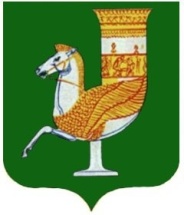 П  О  С  Т  А  Н  О  В  Л  Е  Н  И  Е   АДМИНИСТРАЦИИ   МУНИЦИПАЛЬНОГО  ОБРАЗОВАНИЯ «КРАСНОГВАРДЕЙСКИЙ  РАЙОН»От 02.04.2019г. № 193с. КрасногвардейскоеО внесении изменений и дополнений в приложение к постановлению администрации МО «Красногвардейский район» от 31.10.2017 г. № 720 «О ведомственной целевой программе «Развитие субъектов малого и среднего предпринимательства муниципального образования «Красногвардейский район» на 2018-2020 годы»В целях содействия развитию субъектов малого и среднего предпринимательства как реального сектора экономики МО «Красногвардейский район», в соответствии с Федеральным законом от 06.10.2003 г. №131-ФЗ «Об общих принципах организации местного самоуправления в Российской Федерации», Федеральным законом «О развитии малого и среднего предпринимательства в Российской Федерации» № 209-ФЗ от 24.07.2007г., постановлением администрации МО «Красногвардейский район» от 29.10.2013  г. № 604 «Об утверждении Порядка разработки, утверждения и реализации ведомственных целевых программ», руководствуясь Уставом МО «Красногвардейский район»ПОСТАНОВЛЯЮ:1.Внести изменения и дополнения в приложение к постановлению администрации МО «Красногвардейский район»  от 31.10.2017 года № 720  «О ведомственной целевой программе «Развитие субъектов малого и среднего предпринимательства муниципального образования «Красногвардейский район» на 2018-2020 годы»:1.1. В паспорте ведомственной целевой программы «Развитие субъектов малого и среднего предпринимательства муниципального образования «Красногвардейский район» на 2018-2020 годы» раздел 11 «Объем и источники финансирования» изложить в новой редакции:1.2. Раздел 2 «Основные цели и задачи Программы» дополнить пунктом 7 следующего содержания:«7. оказание имущественной поддержки субъектам малого и среднего предпринимательства».1.3. Раздел 2 «Основные цели и задачи Программы» дополнить пунктом 8 следующего содержания:«8. содействие субъектам малого и среднего предпринимательства Красногвардейского района в принятии участия в ярмарках (участие в организованной общественной торговле) районного, республиканского и всероссийского масштаба».1.4. В разделе 4 «Перечень и описание программных мероприятий» подпункт 1.3 пункта 1 «Организация и проведение выставок товаров производителей, праздничных ярмарок, конкурсов на лучшую организацию праздничной торговли и бытового обслуживания населения в период Новогодних праздников из числа субъектов малого и среднего предпринимательства» изложить в новой редакции:1.5. В разделе 4 «Перечень и описание программных мероприятий» пункты «Финансовая поддержка субъектов малого и среднего предпринимательства»  исключить, пункты 3,4,5 считать пунктами 2,3,4.1.6. В разделе 4 «Перечень и описание программных мероприятий» пункт 2 «Имущественная поддержка субъектов малого и среднего предпринимательства» изложить в новой редакции:         1.7. Раздел 9 «Обоснование объемов бюджетных ассигнований на реализацию Программы» изложить в новой редакции:«Общий объем финансирования Программы за счет средств бюджета МО «Красногвардейский район» составляет 165,0 тыс. руб., в том числе по годам:2018г. – 15,0 тыс. руб.,2019г. – 150 тыс. руб.,2020г. – 0 руб.2. Опубликовать настоящее постановление в газете «Дружба» и разместить на официальном сайте администрации МО «Красногвардейский район» в сети «Интернет».3. Контроль за исполнением данного постановления возложить на отдел экономического  развития и торговли  администрации района  (Хуратов Р.Н.).4. Настоящее постановление вступает в силу с момента его опубликования.Глава МО «Красногвардейский   район»	                                                   А.Т. Османов11. Объем и источники финансированияСредства бюджета МО «Красногвардейский район» Всего 165,0 тыс. руб., в т.ч. по годам:2018г. – 15,0 тыс. руб.,2019г. – 150 тыс. руб.,2020г. – 0 руб.1. Создание положительного имиджа малого и среднего предпринимательства1. Создание положительного имиджа малого и среднего предпринимательства1. Создание положительного имиджа малого и среднего предпринимательства1. Создание положительного имиджа малого и среднего предпринимательства1. Создание положительного имиджа малого и среднего предпринимательства1. Создание положительного имиджа малого и среднего предпринимательства1. Создание положительного имиджа малого и среднего предпринимательства1. Создание положительного имиджа малого и среднего предпринимательстваМероприятияРезультатив-ностьСрок реализа-цииИсполнитель мероприятийОбъем финансирова-ния из средств бюджета района, тыс.руб.Объем финансирова-ния из средств бюджета района, тыс.руб.Объем финансирова-ния из средств бюджета района, тыс.руб.МероприятияРезультатив-ностьСрок реализа-цииИсполнитель мероприятий20 1820 1920 201.3Организация и проведение выставок товаров производителей, праздничных ярмарок, конкурсов на лучшую организацию праздничной торговли и бытового обслуживания населения в период Новогодних праздников из числа субъектов малого и среднего предпринима-тельстваПовышение конкурентос-пособности среди предприятий потребительс-кого рынка, повышение и улучшение качества обслуживания населения. В течение 2018-2020 гг. Отдел экономичес-кого развития и торговли  администра-ции района1520-2. Имущественная поддержка субъектов малого и среднего предпринимательства2. Имущественная поддержка субъектов малого и среднего предпринимательства2. Имущественная поддержка субъектов малого и среднего предпринимательства2. Имущественная поддержка субъектов малого и среднего предпринимательства2. Имущественная поддержка субъектов малого и среднего предпринимательства2. Имущественная поддержка субъектов малого и среднего предпринимательства2. Имущественная поддержка субъектов малого и среднего предпринимательства2. Имущественная поддержка субъектов малого и среднего предпринимательства2.1Пополнение банка данных:а) о наличии объектов незавершенного производства, неустановленного оборудования, с целью реализации их предпринимателямб) о наличии неиспользованных помещений, сооружений и мощностей с целью предоставления их в аренду субъектам малого предпринимательства.обеспечение доступа субъектов малого и среднего предприни-мательства к имуществен-ным ресурсамВ течение 2018 - 2020 гг.Отдел земельно-имуществен-ных отношений администра-ции района---2.2Формирование и утверждение перечня государственного или муниципального имущества, предназначенного для передачи во владение или в пользование субъектам малого и среднего предпринимательства и организациям, образующим инфраструктуру поддержки субъектов малого и среднего предпринимательства. Передача в пользование муниципального имущества, оборудования, инвентаря, инструментов на возмездной основе, безвозмездной основе, или на льготных условиях, для использования по целевому назначениюобеспечение доступа субъектов малого и среднего предприни-мательства к имуществен-ным ресурсамВ течение 2018 - 2020 гг.Отдел земельно-имуществен-ных отношений администра-ции района-130-